ШКОЛЬНАЯ ФОРМА МАОУ СОШ № 101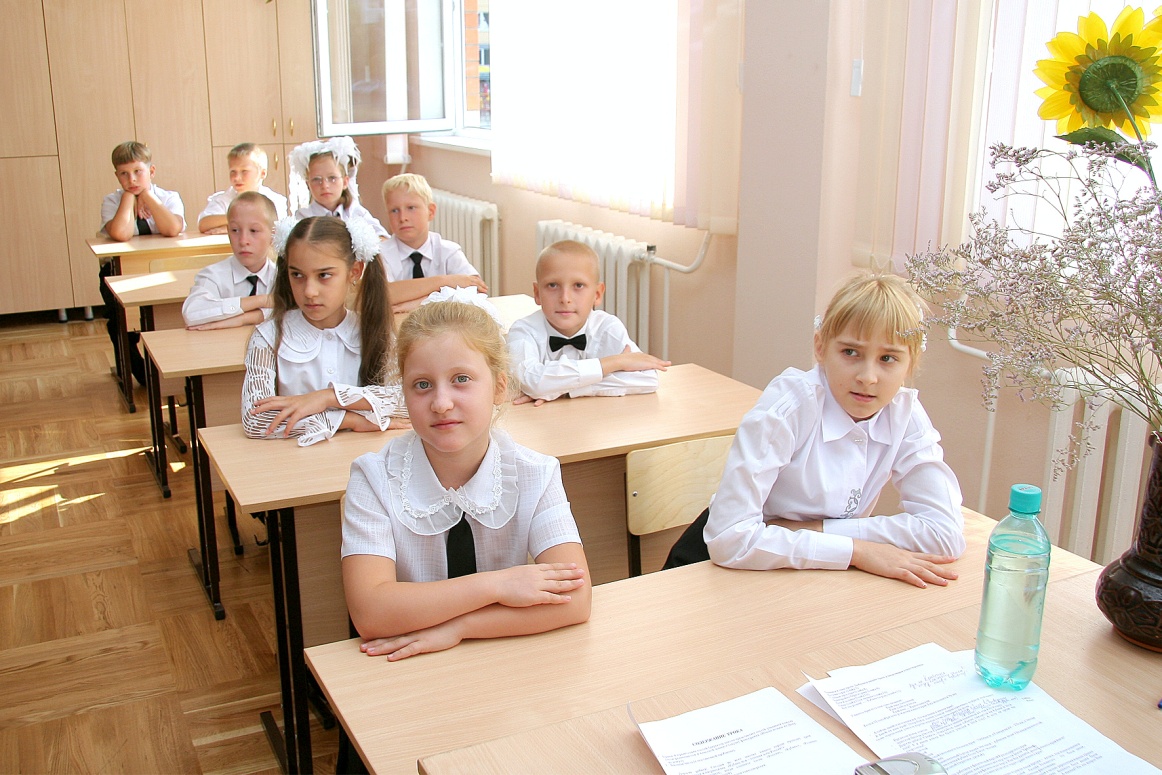 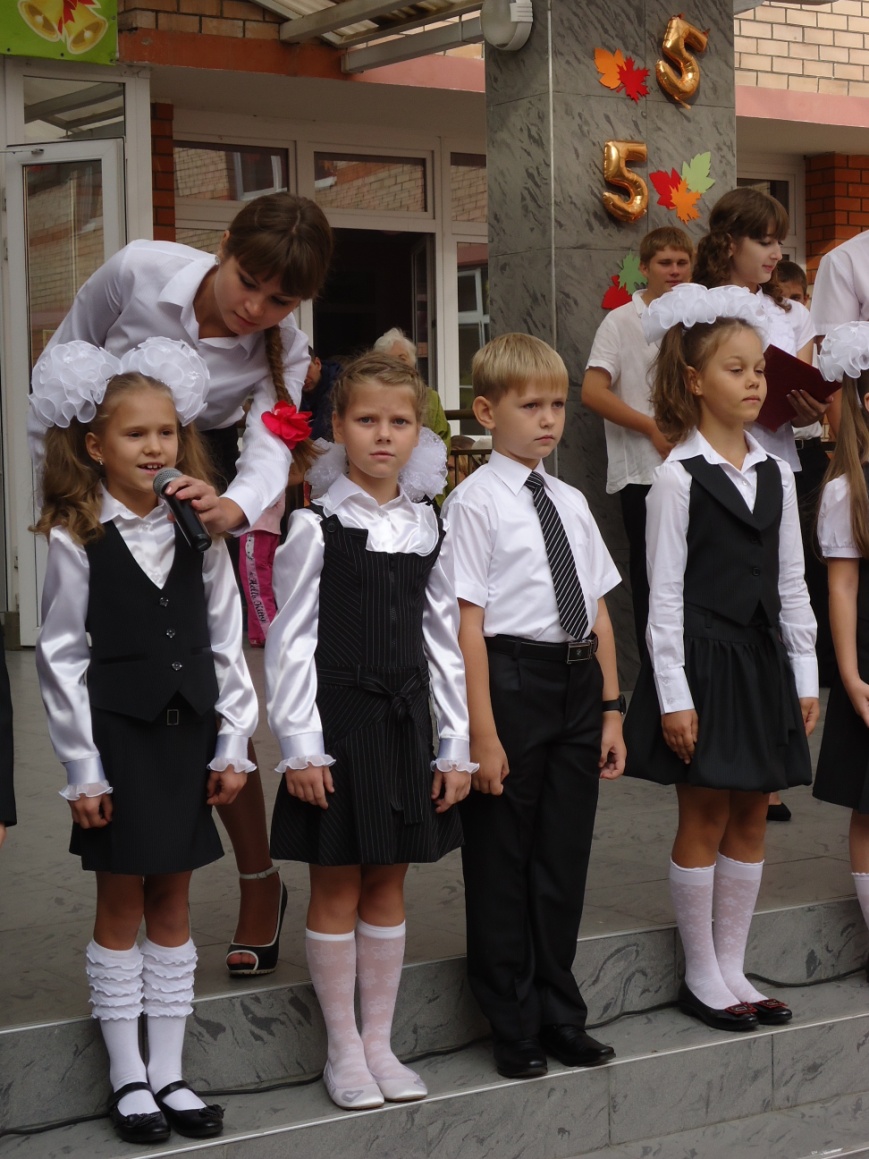 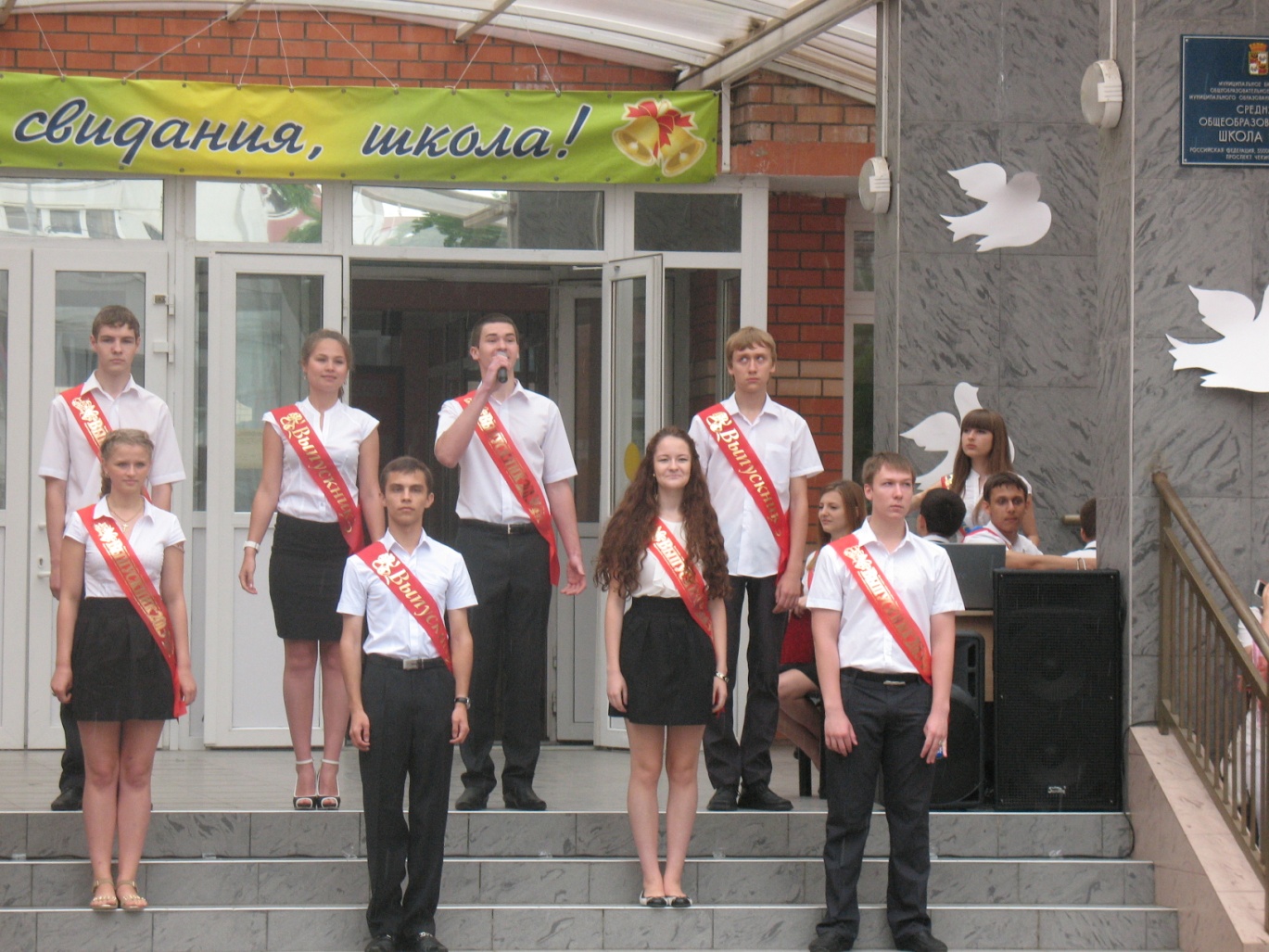 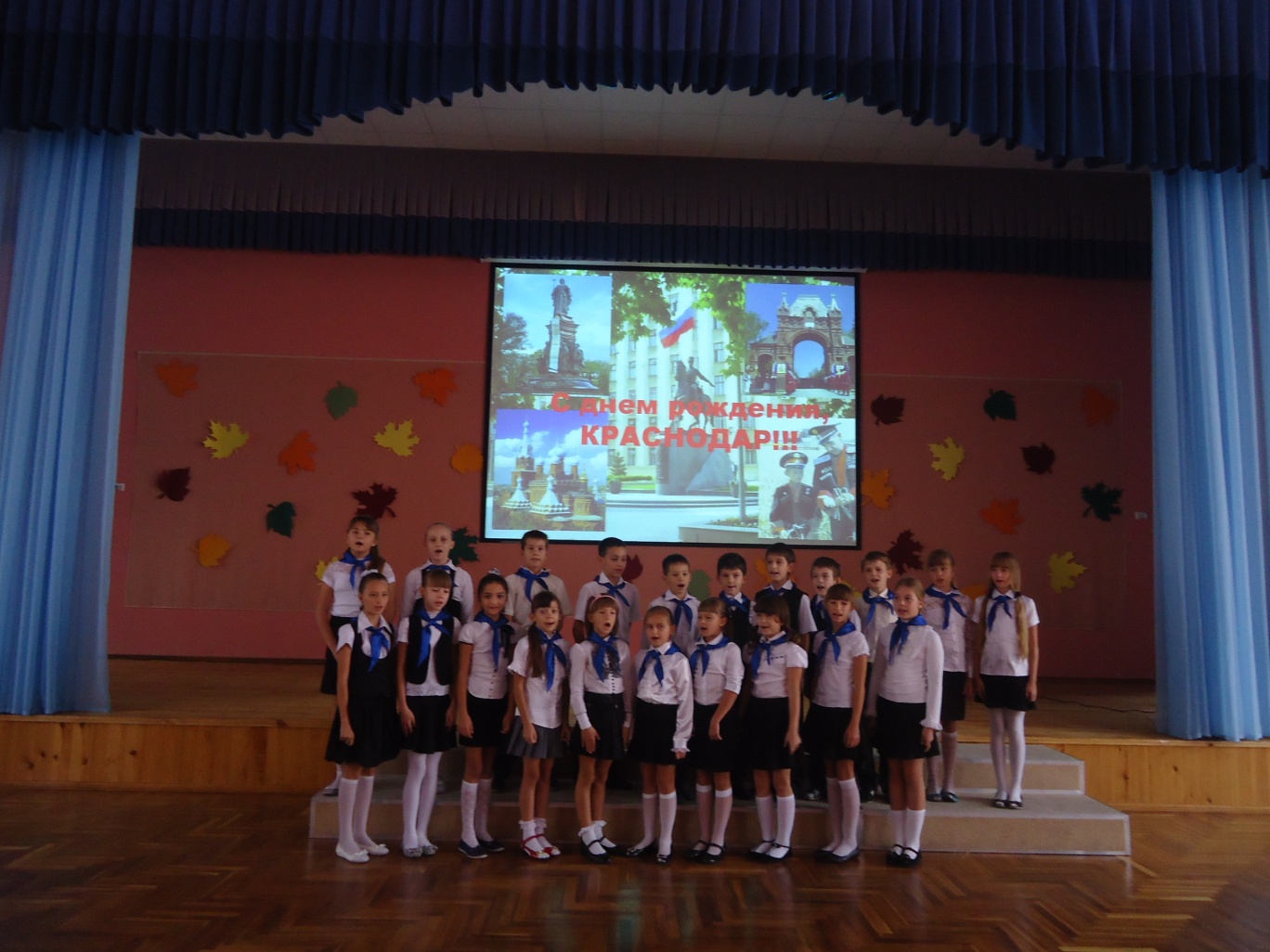 